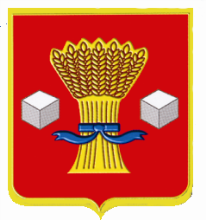 АдминистрацияСветлоярского муниципального района Волгоградской областиПОСТАНОВЛЕНИЕот  30.01.2020                    № 137О внесении изменений в административный регламент администрации Светлоярского муниципального района Волгоградской области по предоставлению муниципальной услуги «Предоставление земельных участков, находящихся в муниципальной собственности, и земельных участков, государственная собственность на которые не разграничена, в постоянное (бессрочное) пользование», утвержденный постановлением администрации Светлоярского муниципального района Волгоградской области от 20.06.2019          № 1199На основании Протеста Прокуратуры Светлоярского района от 20.01.2020 № 7-44-2020 (вх. от 21.01.2020 № 280) на раздел 2 административного регламента по предоставлению муниципальной услуги «Предоставление земельных участков, находящихся в муниципальной собственности, и земельных участков, государственная собственность на которые не разграничена, в постоянное (бессрочное) пользование», утвержденного постановлением администрации Светлоярского муниципального района Волгоградской области от 20.06.2019 № 1199, руководствуясь Уставом Светлоярского муниципального района Волгоградской области, п о с т а н о в л я ю:1. Внести в административный регламент администрации Светлоярского муниципального района Волгоградской области  по предоставлению муниципальной услуги «Предоставление земельных участков, находящихся в муниципальной собственности, и земельных участков, государственная собственность на которые не разграничена, в постоянное (бессрочное) пользование»,  утвержденный постановлением администрации Светлоярского муниципального района Волгоградской области от 20.06.2019 № 1199 следующее  изменение:- исключить из пункта 2.10.2 подраздела 2.10 раздела 2 «Стандарт предоставления муниципальной услуги» подпункт 8.2. Отделу по муниципальной службе, общим и кадровым вопросам администрации Светлоярского муниципального района Волгоградской области (Иванова Н.В.):-направить настоящее постановление в районную газету Светлоярского муниципального района Волгоградской области «Восход» для опубликования.3. Настоящее постановление вступает в силу с момента его подписания.4. Контроль над исполнением настоящего постановления возложить на заместителя главы Светлоярского муниципального района Волгоградской области Думбраву М.Н.Глава муниципального района                                                           Т.В. РаспутинаИсп. Разумова С.Е.